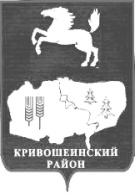 АДМИНИСТРАЦИЯ КРИВОШЕИНСКОГО РАЙОНА ПОСТАНОВЛЕНИЕ 13.02.2017                                                                                                                          70с. КривошеиноТомской областиОб установлении расходного обязательства муниципального образования Кривошеинский район на 2017 годВ соответствии со статьей 86 Бюджетного кодекса Российской Федерации,  Федеральным законом «Об общих принципах организации местного самоуправления в Российской Федерации»,  постановлением Администрации Томской области от 13.05.2010 №94а «О порядке предоставления из областного бюджета субсидий бюджетам муниципальных образований Томской области и их расходования», решением Думы Кривошеинского района от 28.12.2016 №100 «Об утверждении бюджета муниципального образования Кривошеинский район  на 2017 год и плановый период 2018 и 2019 годов»ПОСТАНОВЛЯЮ: 1.Установить расходное обязательство муниципального образования Кривошеинский район на 2017 год по обеспечению участия спортивных сборных команд муниципальных районов и городских округов Томской области в официальных региональных спортивных, физкультурных мероприятиях, проводимых на территории Томской области, и на обеспечение условий для развития  физической культуры и массового спорта, в следующих размерах: 1.1. Размер субсидии в 2017 году, предоставляемой из областного бюджета  бюджету муниципального образования Кривошеинский район на реализацию соглашения о предоставлении из областного бюджета в 2017 году бюджету муниципального образования Кривошеинский район субсидии на обеспечение условий для развития  физической культуры и массового спорта - 1217200 (один миллион двести семнадцать тысяч двести ) рублей. Объем бюджетных ассигнований, предусмотренных в бюджете муниципального образования Кривошеинский район в 2017 году на софинансирование на указанные цели – 61000 (шестьдесят одна тысяча) рублей1.2. Размер субсидии в 2017 году, предоставляемой из областного бюджета  бюджету муниципального образования Кривошеинский район на реализацию соглашения о предоставлении из областного бюджета в 2017 году бюджету муниципального образования Кривошеинский район субсидии на обеспечение участия спортивных сборных команд Кривошеинского района в официальных региональных спортивных, физкультурных мероприятиях, проводимых на территории Томской области - 80 000 (восемьдесят тысяч) рублей.   Объем бюджетных ассигнований, предусмотренных в бюджете муниципального образования Кривошеинский район в 2017 году на софинансирование на указанные цели – 5000 (пять тысяч) рублей.2.Настоящее постановление разместить в Сборнике нормативных актов Администрации Кривошеинского района и  размещению на официальном сайте муниципального образования Кривошеинский район в информационно-телекоммуникационной сети «Интернет».3.Настоящее постановление вступает в силу с даты его подписания.4.Контроль за исполнением настоящего постановления возложить на Первого заместителя Главы Кривошеинского района Глава Кривошеинского района   (Глава Администрации)                                                                                  С.А. Тайлашев А.Н. Михейлис2-14-90